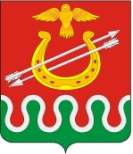 Администрация Критовского сельсоветаБоготольского районаКрасноярского каряПОСТАНОВЛЕНИЕ«03» марта 2022 года                           с. Критово                                  № 3-ПО внесении изменений в постановление администрации Критовского сельсовета от 01.03.2021 № 10-П «Об утверждении Перечня должностей муниципальной службы в Критовском сельсовете» (с изменениями от 18.10.2021 № 31-П)В соответствии со статьей  6 Федерального закона от 02.03.2007 № 25-ФЗ «О муниципальной службе в Российской Федерации», Федерального закона от 06.10.2003 № 131-ФЗ «Об общих принципах организации местного самоуправления в Российской Федерации», Законом Красноярского края от 27.12.2005 № 17-4354 «О Реестре должностей муниципальной службы», Решением Критовского сельского Совета депутатов от 14.03.2006 № 8-34 «Об утверждении структуры администрации сельсовета» и руководствуясь статьей 17 Устава Критовского сельсовета:1. В преамбуле Акта после слов «Устава Критовского сельсовета» дополнить словами «Боготольского района»2. Контроль над исполнением настоящего постановления оставляю за собой.3.Опубликовать настоящее Постановление в периодическом печатном издании «Критовский вестник» и разместить на официальном сайте Боготольского района в сети Интернет www.bogotol-r.ru.    4. Настоящее Постановление  вступает в силу в день, следующий за днем его официального     опубликования.Глава Критовского сельсовета                                          А. В. Воловников